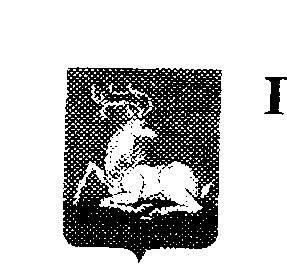 УПРАВЛЕНИЕ ОБРАЗОВАНИЯАдминистрации Одинцовского муниципального районаП Р И К А З14.04.2016 г.    № 792_	г. Одинцово	Об итогах муниципального музыкально-драматического конкурса «Радуга»для школьников на иностранных языках	в 2015/2016  учебном году, посвященногознаменательным  датам России (2016г.)              В соответствии с приказом Управления образования Администрации Одинцовского муниципального района от  16.03. 2016  г. № 529 «О проведении  муниципального музыкально-драматического конкурса «Радуга»  на иностранных языках для обучающихся  5-11 классов  в 2015-2016 учебном году»  30.03.2016г. проведен муниципальный  музыкально-драматический конкурс  «Радуга» (далее Конкурс) на иностранных  языках (английском, французском, немецком).        В муниципальном музыкально-драматическом конкурсе «Радуга»  на иностранных   языках (английском, французском, немецком)  приняли участие  185 обучающихся из 31 общеобразовательных учреждений Одинцовского муниципального района.         По решению жюри конкурса определены  победители и призеры следующим образом:	Максимальный балл-40.5-7 классыПобедителиПризеры8-11 классыМаксимальный балл-40ПобедителиПризерыНа основании выше изложенногоПРИКАЗЫВАЮ:Обучающихся, ставших победителями муниципального  конкурса, наградить грамотами Управления образования Администрации Одинцовского муниципального района.Обучающихся,  ставших призерами муниципального конкурса, наградить грамотами учебно-методического центра «Развитие образования».Рекомендовать руководителям общеобразовательных учреждений объявить благодарность  учителям, подготовившим победителей, призеров и участников конкурса:4. Контроль за исполнением  приказа возложить на О.А. Артамонову,  директора УМЦ «Развитие образования».                Начальник Управления образования                                    О.И. Ляпистова    №ФИОКлассБаллыОУУчительЯзыкБерезин Вадим, Романенко Елисей, Абакумов Георгий, Сучков Игорь, Шаров Никита, Будулев Александр, Кириченко Александр, Лысенко Руслан, Чичулин Дмитрий, Менжинский Константин, Валесян Виктория, Мотоусов Владислав537 Одинцовская СОШ №17Будулёва М.В., Сусина Ю.Б., Глиджян А.И., Кроткова А.А.АнглийскийБолдов Александр, Албот Алла, Сударева Анна, Тарасов Максим, Седов Иван, Дулепа Мария, Дулепа София, Григорьева София, Разумов Юрий, Макаров Илья, Абатуров Роман, Горьков Никита, Корнеева Екатерина, Осипов Егор, Бурмистрова Юлия536 Старогородковская СОШШешеня М.А., Трофимова Т.В.АнглийскийЛевикова Анастасия, Постникова Кристина, Кононов Иван, Ламанов Степан, Скуратова Ольга7л35Одинцовская гимназия №7Шматова Н.А.Английский№ФИОКлассБаллыОУУчительЯзыкКурдова Елена, Белокопытов Даниил, Дзивалтовская София, Родионова Виктория, Соколов Петр, Мещеряков Руслан, Полишкина Анна, Троицкий Максим, Бердова Ольга6-734 Саввинская СОШБовтюнь Л.В., Лебедева Е.Н.АнглийскийНемецкийДемедюк Екатерина, Иванова Светлана, Авагян Егине, Кашлакова Арина, Кушнерова Эмилия533Одинцовская СОШ №8Леонова А.А.АнглийскийАкишина Светлана, Винников Матвей, Машкина Мария, Орловская Мария 5в33Одинцовская СОШ №16Акишина Н.Ю.АнглийскийКаленкова Софья, Арсюкова Ирина, Блем Виктория, Жулеева Елена, Бородин Данила, Галеев Данила5-730Часцовская СОШМоисеенко В.М., Патрицкая М.А. (немецкий и англ.)НемецкийАнглийскийАвдеева Алина, Акулова Анна, Архипова Алина, Бондаренко Влад, Левдикова Николь, Джагаева Полина, Целоусова Лиза6а29Одинцовская гимназия №13Ашрапова Алла АнатольевнаАнглийскийМиронов Андрей, Носкова Настя, Ленчин Роман, Кикеева Ксения, Колесник Артем, Филиппова Настя, Панасенко Богдан, Сысолетин Максим5а28Лесногородская СОШРудинская Е.С., Селезнева О.С.АнглийскийКлимов Константин, Астафьева Екатерина, Пащенко Серафим5а26Захаровская СОШГирина Е.Ю.АнглийскийВасильева Анастасия, Панасенко Полина, Родионов Артём626Васильевская СОШСибирев С.О.АнглийскийОрлова Валерия, Федулова Александра, Хромова Екатерина, Осканова Рафида525Одинцовская гимназия №13Андреева М.В.АнглийскийБулаева Ольга, Зайцева Саша, Красоткина Даша, Лехнович Света, Пашолок Настя, Рушницкая Майя, Шмелева Вика, Юсипов Марат, Юсипова Лиля, Любанский Иван7а25Одинцовская гимназия №13Ашрапова А.А.АнглийскийСитников Дмитрий525 Одинцовская СОШ №9Курьян В.Н.Английский№ФИОКлассБаллыОУУчительЯзык1Баландин Михаил, Беляева Аксинья, Бондаренко Никита, Жаворонкова Наталья, Лашев Даниил, Орехов Александр, Петрищева Мария, Сафаров Антон, Телякова Юлия, Шутикова Александра939МБОУ Захаровская СОШЖаркова Г.В. НемецкийИратова Ксения, Кочанова София839МБОУ Одинцовская лингвистическая гимназияАлексеева И.Л.АнглийскийЦветкова Анастасия, Махмудова Маргарита, Кабалина Полина, Мусатов Илья, Прохорова Анна937МБОУ Одинцовская гимназия №4Волкова Е.А., Соловей Л.В.АнглийскийПузачева Диана, Очередная Юлия, Гончаренко Евгений, Апенько Иван, Семейнова Александра, Снеткова Дарья, Бабенко Елена6-936МБОУ Акуловская СОШПоследова О.Н., Боронтова О.В.АнглийскийНемецкий№ФИОКлассБаллыМОУУчительЯзыкБегиашвили Елизавета8у35МБОУ Одинцовская СОШ №12Ананьин К.Г.АнглийскийОспенников Александр, Куликов Кирилл, Козлова Ольга, Михалчич Елизавета, Салгереева Ева, Дементьев Вадим5-1135МБОУ СОШ «Горки-Х»Емельянова Н.А., Лазарева Ю.О.АнглийскийКотова Анастасия, Мухина Екатерина35МБОУ Успенская СОШБегларян К.Э. Ляхова А.Ю.АнглийскийКаджая Анна, Кобец Елизавета, Шикула Софья, Вонсович Артём, Малахов Игорь1134МБОУ Барвихинская СОШФилиппова Е.А.АнглийскийКазакова Мария, Юшковский Никита, Кочаров Максим, Литвинович Дмитрий, Пузанов Виктор, Никитин Глеб9-1032МБОУ Одинцовский лицей №2Лобанова О.А., Нелюбина Е.А.АнглийскийИсаева Ульяна, Устименко Софья, Кудреватых Артём, Соломенников Максим, Морозова Владислава, Белов Иннокентий, Пальчик Виктория, Белашов Андрей, Сенин Николай, Васильева Светлана7-103232МБОУ Васильевская СОШСибирёв С.О.АнглийскийПетракова Мария Анатольевна1031МАОУ Одинцовский лицей №6 им. А.С.ПушкинаБогучарская Л.П., Страшнова Е.А.АнглийскийГладыш Елизавета, Малашенко Андрей, Кузнецова Виктория, Юсупов Руслан, Строков Антон, Ланц Любовь, Азамаева Диляра830МБОУ Одинцовская СОШ №1Мурашева Т.В, Худоба К.И.ФранцузскийАнглийский Пушкина Ксения, Балакова Анастасия, Иванова Валерия, Крылова Юлия, Кулакова Алина 8-930МБОУ Назарьевская СОШДавыденкова А.Ф.АнглийскийЗахарова Елизавета1130Голицынская СОШ №1Шкардун О.В.АнглийскийВечкилева Арина Мартынова Василина Гунькина Екатерина Шопина Валерия Шарапов Стас Макаревич Лидия Макеева Маргарита Стрельников Никита 86 класс27Дубковская СОШ «Дружба»Крымкова М.МАнглийский№ФИООУБудулёва М.В. Одинцовская СОШ №17Шешеня М.А. Старогородковская СОШШматова Н.А.Одинцовская гимназия №7Кроткова А.А.Одинцовская СОШ №17Глиджян А.ИОдинцовская СОШ №17Сусина Ю.БОдинцовская СОШ №17Трофимова Т.В.Старогородковская СОШБовтюнь Л.В. Саввинская СОШЛебедева Е.Н.Саввинская СОШЛеонова А.А.Одинцовская СОШ №8Акишина Н.Ю.Одинцовская СОШ №16Моисеенко В.М. Часцовская СОШПатрицкая М.А.Часцовская СОШАшрапова А. А.Одинцовская гимназия №13Рудинская Е.С.Лесногородская СОШСелезнева О.С.Лесногородская СОШГирина Е.Ю.Захаровская СОШСибирев С.О.Васильевская СОШАндреева М.В.Одинцовская гимназия №13Ашрапова А.А.Одинцовская гимназия №13Курьян В.Н. Одинцовская СОШ №9Жаркова Г.В.  Захаровская СОШВолкова Е.А. Одинцовская гимназия №4Соловей Л.В.Одинцовская гимназия №4Последова О.Н. Акуловская СОШБоронтова О.В. Акуловская СОШАнаньин К.Г. Одинцовская СОШ №12Емельянова Н.А. СОШ «Горки-Х»Лазарева Ю.О.СОШ «Горки-Х»Ляхова А.Ю.Успенская СОШБегларян К.Э. Успенская СОШФилиппова Е.А. Барвихинская СОШАлексеева И.Л. Одинцовская лингвистическая гимназияЛобанова О.А. Одинцовский лицей №2Нелюбина Е.А.Одинцовский лицей №2Сибирёв С.О.Васильевская СОШБогучарская Л.П. Одинцовский лицей №6 им. А.С.ПушкинаСтрашнова Е.А.Одинцовский лицей №6 им. А.С.ПушкинаМурашева Т.В. Одинцовская СОШ №1Худоба К.И.Одинцовская СОШ №1Давыденкова А.Ф. Назарьевская СОШШкардун О.В.Голицынская СОШ №1Крымкова М.МДубковская СОШ «Дружба»